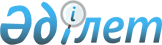 Об утверждении Единого тарифно-квалификационного справочника работ и профессий рабочих (выпуск 15)
					
			Утративший силу
			
			
		
					Приказ Министра труда и социальной защиты населения Республики Казахстан от 14 августа 2012 года № 319-ө-м. Зарегистрирован в Министерстве юстиции Республики Казахстан 28 августа 2012 года № 7878. Утратил силу приказом Министра труда и социальной защиты населения Республики Казахстан от 4 июля 2017 года № 191 (вводится в действие по истечении десяти календарных дней после дня первого официального опубликования)
      Об утверждении Единого тарифно-квалификационного справочника работ и профессий рабочих (выпуск 15)
      Сноска. Утратил силу приказом Министра труда и социальной защиты населения РК от 04.07.2017 № 191 (вводится в действие по истечении десяти календарных дней после дня первого официального опубликования).
      ПРЕСС-РЕЛИЗ
      В соответствии со статьей 125 Трудового Кодекса Республики Казахстан в целях установления сложности определенных видов работ, присвоения квалификационных разрядов рабочим и определения правильных наименований профессий рабочих, ПРИКАЗЫВАЮ :
      1. Утвердить прилагаемый Единый тарифно-квалификационный справочник работ и профессий рабочих (выпуск 7).
      2. Департаменту труда и социального партнерства (Сарбасов А. А.) в установленном законодательством порядке обеспечить государственную регистрацию настоящего приказа в Министерстве юстиции Республики Казахстан и его официальное опубликование.
      3. Контроль за исполнением настоящего приказа возложить на вице-министра труда и социальной защиты населения Республики Казахстан Нурымбетова Б. Б.
      4. Настоящий приказ вводится в действие по истечении десяти календарных дней после дня его первого официального опубликования. Единый тарифно-квалификационный справочник
работ и профессий рабочих (выпуск 15)
Раздел 1. Общие положения
      1. Единый тарифно-квалификационный справочник работ и профессий рабочих (далее - ЕТКС) (выпуск 15) состоит из раздела: "Производство металлических канатов, сеток, пружин, щеток и цепей".
      2. В разделах выпуска осуществлено совершенствование тарификации работ, уточнены тарифно-квалификационные характеристики профессий рабочих в связи с изменениями содержания труда, возросших требований к качеству продукции, квалификации, знаниям, общеобразовательной и специальной подготовке рабочих.
      3. Разряды работ установлены по их сложности без учета условий труда (за исключением экстремальных случаев, влияющих на уровень сложности труда и повышающих требования к квалификации исполнителя).
      4. Тарифно-квалификационная характеристика каждой профессии имеет два раздела. Раздел "Характеристика работ" содержит описание работ, которые должен уметь выполнять рабочий. В разделе "Должен знать" содержатся основные требования, предъявляемые к рабочему в отношении специальных знаний, а также знаний положений, инструкций и других руководящих материалов, методов и средств, которые рабочий должен применять.
      5. В тарифно-квалификационных характеристиках приводится перечень работ, наиболее типичных для данного разряда профессии рабочего. Этот перечень не исчерпывает всех работ, которые может и должен выполнять рабочий. В необходимых случаях работодатель с учетом специфики может разрабатывать дополнительные перечни работ, соответствующих по сложности их выполнения тем, которые содержатся в тарифно-квалификационных характеристиках профессий рабочих соответствующих разрядов.
      6. Кроме работ, предусмотренных в разделе "Характеристика работ", рабочий должен выполнять работы по приемке и сдаче смены, уборке рабочего места, приспособлений, инструментов, а также по содержанию их в надлежащем состоянии, ведению установленной технической документации.
      7. Наряду с требованиями к теоретическим и практическим знаниям, содержащимися в разделе "Должен знать", рабочий должен знать: правила и нормы по охране труда, производственной санитарии и противопожарной безопасности; правила пользования средствами индивидуальной защиты; требования, предъявляемые к качеству выполняемых работ (услуг); виды брака и способы его предупреждения и устранения; производственную сигнализацию; требования по рациональной организации труда на рабочем месте.
      8. Рабочий более высокой квалификации помимо работ, перечисленных в его тарифно-квалификационной характеристике, должен уметь выполнять работы, предусмотренные тарифно-квалификационными характеристиками рабочих более низкой квалификации, а также руководить рабочими более низких разрядов этой же профессии. В связи с этим работы, приведенные в тарифно-квалификационных характеристиках более низких разрядов, в характеристиках более высоких разрядов, как правило, не приводятся.
      9. Тарифно-квалификационные характеристики профессий являются обязательными при тарификации работ и присвоении квалификационных разрядов рабочим в организациях независимо от форм их собственности и организационно - правовых форм, где имеются производства и виды работ, указанные в настоящих разделах, кроме особо оговоренных случаев.
      10. При заполнении трудовой книжки рабочего, а также при изменении тарифного разряда наименование его профессии записывается в соответствии с ЕТКС.
      11. В целях удобства пользования, ЕТКС предусматривает алфавитный указатель содержащий наименования профессий рабочих, диапазон разрядов и нумерацию страниц приведены в приложении к настоящему ЕТКС. Раздел 2. Производство металлических канатов,
сеток, пружин, щеток и цепей
1. Автоматчик на узловязальных и навивочных автоматах и станках
Параграф 1. Автоматчик на узловязальных и навивочных автоматах
и станках, 1-й разряд
      12. Характеристика работ:
      навивка пружин в холодном состоянии из стали различных марок и цветных металлов различного сечения на налаженных пружинонавивочных автоматах при диаметре прутка до 5 миллиметров (далее - мм) и пружин цилиндрической формы на специальных станках при диаметре проволоки до 2 мм;
      резка на станках заготовок для пружин;
      обрезка лишних витков;
      заточка опорных плоскостей пружин;
      изготовление на налаженных станках и автоматах пластмассовых и металлических спиралей для скрепления перфорированных изделий;
      осадка пружин ручным способом.
      13. Должен знать:
      основные сведения об устройстве оборудования, наименование и назначение его важнейших частей;
      назначение и условия применения наиболее распространенных простых приспособлений;
      правила крепления заготовок;
      наименование и маркировку применяемых металлов, технические условия на навивку пружин;
      назначение и размеры спиралей;
      режимы изготовления пластмассовых спиралей. Параграф 2. Автоматчик на узловязальных
и навивочных автоматах и станках, 2-й разряд
      14. Характеристика работ:
      навивка пружин в холодном состоянии из стали различных марок и цветных металлов различного сечения на налаженных пружинонавивочных автоматах при диаметре прутка свыше 5 мм и пружин цилиндрической формы на специальных станках при диаметре прутка свыше 2 до 5 мм;
      навивка пружин конической, фигурной и другой сложной формы на специальных станках при диаметре прутка до 2 мм;
      навивка оболочек сальников на специальных станках и самостоятельная наладка этих станков;
      обсечка концов пружин;
      правка и разводка пружин;
      осадка пружин на определенный размер на прессах;
      заправка пружин в узловязальный автомат для увязки узла;
      контроль за правильной вязкой пружин;
      ручная доводка закаленных пружин под угольник и плоскость;
      намотка спиралей пружин непрерывного плетения на катушки;
      испытание пружин на контрольно - измерительных приборах в соответствии с техническими условиями.
      15. Должен знать:
      устройство и принцип работы однотипных пружино навивочных и узловязальных автоматов, токарных и специальных станков;
      наименования, назначение и условия применения специальных приспособлений и контрольно - измерительного инструмента для навивки, вальцовки, правки и гибки пружин;
      способы и приемы правки, разводки, осадки к подгонки пружин;
      виды пружинных марок стали;
      технические условия на изготовление и испытание пружин. Параграф 3. Автоматчик на узловязальных
и навивочных автоматах и станках, 3-й разряд
      16. Характеристика работ:
      навивка пружин в холодном состоянии из стали различных марок и цветных металлов цилиндрической формы на специальных станках при диаметре прутка свыше 5 мм;
      навивка пружин конической, фигурной и другой сложной формы на специальных станках при диаметре прутка свыше 2 до 5 мм;
      заправка бунтов проволоки для пружин непрерывного плетения в проходных электропечах;
      изготовление колючей проволоки на налаженных станках;
      навивка пружин из проволоки высокого сопротивления диаметром до 5 мм с размерами и сопротивлением ограниченных допусков;
      подналадка обслуживаемых автоматов и станков;
      испытание пружин на магнофлоксе и вибростендах в соответствии с техническими условиями;
      навивка спиралей из проволоки и ленты на специальных приспособлениях и станках.
      17. Должен знать:
      устройство, принцип работы и способы подналадки узловязальных и пружинонавивочных автоматов, токарных и специальных станков различных типов;
      устройство специальных приспособлений и контрольно-измерительных инструментов для навивки, вальцовки, правки и гибки пружин;
      свойства пружинных марок стали. Параграф 4. Автоматчик на узловязальных
и навивочных автоматах и станках, 4-й разряд
      18. Характеристика работ:
      навивка пружин в холодном состоянии конической, фигурной и другой сложной формы на специальных станках и из проволоки высокого сопротивления с размерами и сопротивлением ограниченных допусков при диаметре прутка свыше 5 мм;
      навивка с термообработкой двухконусных пружин для мягкой мебели из проволоки высокого сопротивления;
      изготовление колючей проволоки на станках и самостоятельная наладка этих станков;
      изготовление специальных ответственных пружин в опытном производстве, а также пружин с переменным шагом;
      иготовление пружинных шайб всех размеров из стали различных марок на шайбонавивочных станках;
      наладка обслуживаемых станков и автоматов.
      19. Должен знать:
      устройство, кинематические схемы и правила наладки  ружинонавивочных и узловязальных автоматов, специальных и токарных станков различных типов;
      конструкцию специальных приспособлений и контрольно - измерительных инструментов;
      способы изготовления различных пружин; методику расчета параметров обжатия по результатам испытания изделий. 2. Волочильщик проволоки
Параграф 1. Волочильщик проволоки, 2-й разряд
      20. Характеристика работ:
      волочение на волочильных станах медной и алюминиевой проволоки;
      установка проволоки на карусели, заправка ее концов, протягивание через фильеры и закрепление на барабанах;
      участие в наладке станов и в смене фильер;
      закрепление концов проволоки;
      установка фильер на станы и заправка концов обрабатываемой проволоки в фильеры;
      наблюдение за качеством эмульсии;
      измерение диаметра проволоки.
      21. Должен знать:
      устройство и принцип работы обслуживаемых однотипных волочильных станов, правила подготовки концов проволоки;
      назначение и условия применения контрольно измерительных инструментов и приспособлений;
      основные механические свойства обрабатываемых металлов;
      состав смазок, применяемых при волочении проволоки из различных сплавов;
      основные сведения о квалитетах и параметрах шероховатости. Параграф 2. Волочильщик проволоки, 3-й разряд
      22. Характеристика работ:
      волочение на однократных и многократных волочильных станах проволоки всех профилей диаметром до 1,8 мм из низкоуглеродистых марок стали при скорости волочения до 300 метров в минуту (далее - м/мин) и из цветных металлов;
      волочение проволоки из драгоценных металлов и их сплавов диаметром свыше 0,09 до 1,0 мм;
      сварка проволоки на злектросварочном аппарате;
      регулирование и обслуживание смазочных и специальных намоточных устройств, сварочных аппаратов, съемных механизмов и системы охлаждения при волочении;
      установка и регулирование скорости волочения по заданному маршруту и режиму волочения;
      волочение на однократных и многократных волочильных станах проволоки диаметром свыше 1,8 мм из низкоуглеродистых марок стали при скорости волочения до 300 м/мин, волочение проволоки из цветных металлов и сплавов диаметром свыше 1,8 до 6 мм под руководством волочильщика проволоки более высокой квалификации;
      съем и увязка мотков проволоки;
      подготовка мотков и шпуль к волочению;
      наблюдение за качеством намотки проволоки на приемное приспособление. Вязка бунтов, установка и съем катушек (барабанов);
      подналадка волочильных станов.
      23. Должен знать:
      устройство, правила подналадки различных типов волочильных станов и другого оборудования для волочения;
      стройство контрольно-измерительных инструментов и специальных приспособлений;
      порядок установки и смены фильер, основные свойства металлов и сплавов, обрабатываемых давлением;
      марки проволоки; квалитеты и параметры шероховатости. Параграф 3. Волочильщик проволоки, 4-й разряд
      24. Характеристика работ:
      волочение на однократных и многократных волочильных станах проволоки диаметром до 1,8 мм из среднеуглеродистых, высокоуглеродистых и легированных марок стали, проволоки диаметром до 1,8 мм из низкоуглеродистых марок стали со скоростью свыше 300 м/мин, проволоки диаметром свыше 1,8 мм из низкоуглеродистых марок стали со скоростью до 300 м/мин, проволоки из цветных металлов диаметром свыше 1,8 до 6,0 мм;
      многократное волочение вольфрамовой, молибденовой и платинитовой проволоки, а также латунной, нейзильберной и красномедной проволоки для ладовых пластин всех щипковых инструментов по 7 - 10 квалитетам;
      волочение проволоки из драгоценных металлов и их сплавов диаметром свыше 0,02 до 0,09 мм и свыше 1,0 мм;
      плющение проволоки различных марок на специальных плющильных станах;
      под руководством волочильщика проволоки более высокой квалификации волочение на однократных и многократных волочильных станах проволоки диаметром свыше 1,8 мм из низкоуглеродистых марок стали со скоростью волочения свыше 300 м/мин, проволоки диаметром свыше 1,8 мм из среднеуглеродистых, высокоуглеродистых и легированных марок стали, проволоки из цветных металлов диаметром свыше 6,0 мм, биметаллической проволоки диаметром свыше 2,5 мм, порошковой проволоки и проволоки из катанки с механическим удалением окалины;
      наладка волочильных станов;
      определение качества подготовленного к волочению металла после каждого передела;
      расчет размера заготовки;
      определение необходимого количества протяжек, величины обжатия и скорости волочения.
      25. Должен знать:
      устройство, кинематические схемы и правила наладки различных волочильных станов и другого оборудования для волочения;
      правила распределения и величины обжатий по проходам;
      технические условия на сырье и выработанной продукцию;
      влияние травления и отжига на качество металла при волочении;
      последовательность протягивания и число переходов для определенных металлов;
      конструкцию специальных приспособлений;
      систему квалитетов и параметров шероховатости. Параграф 4. Волочильщик проволоки, 5-й разряд
      26. Характеристика работ:
      волочение на однократных и многократных волочильных станках проволоки диаметром свыше 1,8 мм из низкоуглеродистых марок стали со скоростью волочения свыше 300 м/мин; проволоки диаметром свыше 1,8 мм из среднеуглеродистых, высокоуглеродистых и легированных марок стали; проволоки из цветных металлов диаметром свыше 6,0 мм; проволоки из сплавов сопротивления и нержавеющих марок стали; порошковой проволоки и проволоки из катанки с механическим удалением окалины;
      многократное волочение вольфрамовой, молибденовой и танталовой проволоки по 6 квалитету;
      волочение проволоки из драгоценных металлов и их сплавов диаметром до 0,02 мм;
      волочение на высокоскоростных станах с индивидуальными приводами постоянного тока.27.
      Должен знать:
      конструкцию волочильных станов различных типов; разновидности волочения и число переходов для различных металлов; технологические инструкции на волочение материала; состав эмульсии, подаваемой на станы и материал. 3. Изготовитель лент и металлосеток
Параграф 1. Изготовитель лент и металлосеток, 2-й разряд
      28. Характеристика работ:
      плетение различной конструкции ленты из проволоки для автопокрышек на налаженных автоплетеночных станках;
      заправка материалов в станок;
      наблюдение за работой машин;
      проверка качества плетеной ленты.
      29. Должен знать:
      принцип работы оборудования, наименование и назначение его важнейших частей;
      наименование и маркировку обрабатываемых материалов;
      назначение и условия применения наиболее распространенных приспособлений;
      технические условия, предъявляемые к автоплетенке. Параграф 2. Изготовитель лент и металлосеток, 3-й разряд
      30. Характеристика работ:
      плетение металлических сеток с размером ячеек свыше 8 до 40 мм на плетельных станках и полуавтоматах;
      плетение вручную матов, сидений, подушек, валиков и других комплектов мягкой мебели;
      изготовление сеток непрерывного плетения вручную для кабельных и автомобильных каркасов, а также прямоугольных сеток со спуском на конус и перегибом витков под углом 90 градусов.
      изготовление спиралей и панцирных сеток из проволоки различных диаметров и плющеной ленты на спиральных и плетельных станках;
      заправка проволоки в станок и надевание мотков проволоки на фигурки, смена и установка шпуль и рабочего инструмента;
      устранение мелких неисправностей в работе станков;
      подналадка станков.
      31. Должен знать:
      устройство и правила подналадки обслуживаемых плетельных станков и полуавтоматов;
      технические условия, установленные для плетения сетки;
      назначение и условия применения универсальных и специальных приспособлений и контрольно измерительного инструмента;
      размер шага в зависимости от заданной высоты каркаса;
      наименование, основные механические свойства и маркировку применяемой проволоки;
      способы подсчета количества витков в зависимости от размера рамки каркаса. Параграф 3. Изготовитель лент и металлосеток, 4-й разряд
      32. Характеристика работ:
      плетение металлических сеток с размером ячеек до 8 и свыше 40 мм из проволоки различных диаметров на плетельных станках и полуавтоматах;
      плетение сеток с уступами непрерывным плетением;
      наладка станков;
      установка и регулирование звеньев плетельных станков;
      текущий ремонт оборудования.
      33. Должен знать:
      устройство и правила наладки плетельных станков и полуавтоматов различных типов;
      правила проверки на точность обслуживаемых плательных станков;
      конструкцию спиралей и ножей в зависимости от изготовляемой сетки;
      устройство универсальных и специальных приспособлений и контрольно-измерительного инструмента. Параграф 4. Изготовитель лент и металлосеток, 5-й разряд
      34. Характеристика работ:
      плетение металлических сеток на различных плетельных автоматах;
      изготовление транспортерных лент из сеток двойного плетения большой плотности с соединительными стержнями из проволоки высоколегированных марок стали и сплавов;
      изготовление на автоматах сеток с ячейками сложной конфигурации из оцинкованной проволоки;
      наладка автоматов и станков;
      участие в ремонте оборудования.
      35. Должен знать:
      кинематические схемы и правила наладки различных плетельных автоматов; способы наладки автоматов. 4. Изготовитель металлорукавов, гибких валов и бронеспиралей
Параграф 1. Изготовитель металлорукавов, гибких валов
и бронеспиралей, 1-й разряд
      36. Характеристика работ:
      свертывание герметических и негерметических металлорукавов диаметром до 11 мм и гибких валов типа В-1 диаметром до 8 мм;
      заправка проволоки или ленты и уплотнения в систему направляющих роликов;
      одевание рулонов лент на фигурки;
      установка сверточных роликов и направлений;
      снятие готовых изделий со станка.
      37. Должен знать:
      основные сведения об устройстве, наименование и назначение важнейших частей обслуживаемых станков;
      основные свойства металлов и сплавов, применяемых при изготовлении металлорукавов и гибких валов;
      назначение и условия применения наиболее распространенных, простых приспособлений. Параграф 2. Изготовитель металлорукавов, гибких валов
и бронеспиралей, 2-й разряд
      38. Характеристика работ:
      свертывание герметических и негерметических металлорукавов диаметром свыше 11 до 50 мм, гибких валов типа В-1 диаметром свыше 8 до 20 мм и типа В-2 диаметром до 8,2 мм, спиралей и пружин из круглой и плющеной проволоки на специальном пружинонавивальном станке;
      установка точных роликов и направлений;
      регулировка профилированных и сверточных роликов;
      подналадка станка.
      39. Должен знать:
      принцип работы и способы подналадки обслуживаемого станка;
      механические свойства металлов и сплавов, применяемых при изготовлении металлорукавов, бронеспиралей и гибких валов;
      назначение и условия применения специальных приспособлений и контрольно-измерительного инструмента. Параграф 3. Изготовитель металлорукавов, гибких валов
и бронеспиралей, 3-й разряд
      40. Характеристика работ:
      свертывание герметических и негерметических металлорукавов диаметром свыше 50 мм, гибких валов типа В-1 диаметром свыше 20 мм и типа В-2 диаметром свыше 8,2 мм;
      навивание специальных бронеспиралей;
      вязание сетчатого рукава;
      наладка станка и вязальной машины.
      41. Должен знать:
      устройство и способы наладки станков различных типов и вязальной машины;
      устройство специальных приспособлений и контрольно-измерительного инструмента. 5. Испытатель металлических канатов и цепей
Параграф 1. Испытатель металлических канатов и цепей, 2-й разряд
      42. Характеристика работ:
      калибровка цепей на калибровочно-растяжном станке с установкой инструмента и подналадкой станка на заданный размер цепи;
      испытание метизных изделий под руководством испытателя более высокой квалификации.
      43. Должен знать:
      устройство и правила подналадка калибровочно-растяжного станка;
      процесс калибровки цепей, устройство, назначение и условия применения контрольно-измерительного инструмента и специальных приспособлений. Параграф 2. Испытатель металлических канатов и цепей, 3-й разряд
      44. Характеристика работ:
      испытание метизных изделий на разрыв на цепопробных машинах, гидравлических и винтовых испытательных прессах;
      наружный осмотр изделий, подвергаемых испытанию;
      управление лебедкой при загрузке цепей в желоба испытательного стенда и выгрузка их на стол просмотра;
      подготовка для испытания всех типов цепей, канатов, якорей, блоков и других метизных изделий и системы их соединений;
      установка зажимных скоб (захватов);
      крепление концевых звеньев изделий;
      замеры изделий перед испытанием;
      замеры звеньев цепи после испытания по ширине, длине и шагу;
      определение удлинения цепи;
      установка пресса на требуемые нагрузки по таблицам;
      выявление недоброкачественных звеньев в цепи и вырубка их на прессе;
      производство записей в журнал испытания;
      расчет степени износа якорных цепей и определение их пригодности;
      клеймение изделий после испытаний.
      45. Должен знать:
      устройство обслуживаемых цепепробных машин и испытательных прессов разных систем и типов;
      назначение и конструкцию изделий, различие их по размерам и весу, характер и метод испытаний;
      нормы нагрузки;
      таблицы нагрузок и допускаемого удлинения цепей;
      устройство и назначение приборов испытательных прессов и машин. Параграф 3. Канилировщик проволоки, 4-й разряд
      46. Характеристика работ:
      канилирование проволоки различного диаметра на канилировочных ставках. Навивание основы на навойный барабан;
      рифление утка;
      сборка карт (сеток) для грохотов на картосборочном станке;
      резка карт на требуемые размеры.
      47. Должен знать:
      устройство, кинематические схемы и конструкцию канилировочных и картосборочных станков различных типов;
      подбор дисков в соответствии с размером ячейки и диаметром проволоки;
      номера, технологическую инструкцию на изготовление карт, Государственные стандарты.
      При выполнении работ только по канилированию проволоки под руководством канилировщика более высокой квалификации - 3-й разряд. 6. Кардовщик
Параграф 1. Кардовщик, 3-й разряд
      48. Характеристика работ:
      изготовление ленты для пряжи сердцевины стальных тросов и комбинированных канатов на кардмашине по установленному технологическому режиму под руководством кардовщика более высокой квалификации;
      настил сырья заданного ассортимента на поле кардмашины;
      подналадка и мелкий ремонт кардмашины.
      49. Должен знать:
      устройство и правила подналадки обслуживаемого оборудования, виды сырья по сортам и группам;
      назначение и условия применения специальных приспособлений и контрольно измерительного инструмента. Параграф 2. Кардовщик, 4-й разряд
      50. Характеристика работ:
      изготовление ленты для пряжи сердцевины стальных тросов и комбинированных канатов на кардмашине по установленному технологическому режиму;
      регулирование толщины слоя сырья и ликвидация отклонений на валках и гребнях машины;
      наладка кардмашины.
      51. Должен знать:
      устройство, кинематические схемы и правила наладки кардмашины различных типов; особенности сырья по сортам и группам. 7. Машинист по навивке канатов
      52. Характеристика работ:
      изготовление на прядевьющих и канатовьющих машинах корзиночного и сигарного типов проволочной пряди и металлических канатов всех видов и конструкций;
      заправка машин с помощью подъемных механизмов;
      установка и смена бобин, шпуль и катушек с намотанной проволокой или прядями;
      установка бунтов пенькового, капронового сердечника в стойки с протяжкой его в пустотелый вал машины;
      подбор, установка плашек и смена шестерен в зависимости от шага свивания пряди или каната, согласно технологической инструкции;
      регулирование ограничителей намотки пряди или каната на сборке;
      смена приемных барабанов или разъемников;
      наблюдение за соответствием диаметров, правильным свиванием прядей и канатов;
      правка проволоки на прядевьющих машинах;
      спайка концов проволоки;
      регулировка тормозов шпуль;
      настройка деформатора и рихтовального устройства на заданные диаметры;
      наблюдение за натяжением проволоки и прядей;
      настройка счетчика метражного учета при изготовлении прядей и канатов;
      резка прядей и канатов.
      53. Должен знать:
      устройство, кинематические схемы, конструкцию и принцип работы обслуживаемых машин и подъемных механизмов;
      конструкции всех изготовляемых прядей и металлических канатов, свиваемых на машинах;
      технические условия, предъявляемые к качеству пряди и канатов;
      правила подбора шестерен и плашек;
      устройство, назначение и условия применения контрольно-измерительных приборов для измерения диаметра прядей, сердечника и канатов;
      размеры барабанов, в зависимости от длины и диаметра изготовляемого каната;
      системы свивания и методы подсчета шага, диаметры пряди или каната;
      методику настройки деформатора и рихтовального устройства;
      правила подкручивания прядей при изготовлении канатов одностороннего свивания и подкручивания сердечников при изготовлении закрытых канатов.
      54. При изготовлении проволочной пряди металлических канатов на прядевьющих машинах устанавливаются следующие тарифные разряды:
      а) на 6-шпульных машинах:
      при диаметре шпуль до 250 мм и диаметре проволоки до 0,8 мм 2-й разряд;
      при диаметре шпуль свыше 250 до 500 мм и диаметре проволоки свыше 0,8 мм - 3-й разряд;
      при диаметре шпуль свыше 500 мм и диаметре проволоки свыше 0,8 мм - 4-й разряд;
      б) на 12-шпульных машинах:
      при диаметре шпуль до 250 мм и диаметре проволоки до 0,9 мм 3-й разряд;
      при диаметре шпуль свыше 250 до 500 мм и диаметре проволоки свыше 0,9 мм - 4-й разряд;
      при диаметре шпуль свыше 500 мм и диаметре проволоки свыше 0,9 мм - 5-й разряд;
      в) на 18-шпульных машинах:
      при диаметре шпуль до 150 мм и диаметре проволоки до 1,0 мм 3-й разряд;
      при диаметре шпуль свыше 150 до 300 мм и диаметре проволоки свыше 1,0 мм - 4-й разряд;
      при диаметре шпуль свыше 300 мм и диаметре проволоки свыше 1,0 мм - 5-й разряд;
      г) на 24-, 30- и 36-шпульных машинах:
      при диаметре шпуль до 300 мм - 4-й разряд;
      при диаметре шпуль свыше 300 мм - 5-й разряд.
      При изготовлении проволочной пряди металлических канатов на канатовьющих машинах устанавливаются следующие тарифные разряды:
      а) на 6-шпульных машинах:
      при диаметре шпуль до 500 мм и диаметре каната до 17 мм 4-й разряд;
      б) на 6- и 12-шпульных машинах:
      при диаметре шпуль свыше 500 мм и диаметре каната свыше 17 мм - 5-й разряд.
      При изготовлении металлокорда на прядевьющих машинах устанавливаются следующие тарифные разряды:
      а) на 6-шпульных машинах - 3-й разряд;
      б) на 12-шпульных машинах - 4-й разряд.
      Примечание. Машинист по навивке канатов при выполнении работы подручного на прядевьющих и канатовьющих машинах тарифицируется на один разряд ниже. 8. Наборщик ремиз
Параграф 1. Наборщик ремиз 2-й разряд
      55. Характеристика работ:
      наборка на прутки ремиз в соответствии с указанным номером сетки;
      расчет необходимого количества галев для наборки ремиз;
      проверка состояния ремизных рам, заправка хомутиков и очистка галев от ржавчины - царапин.
      56. Должен знать:
      государственные стандарты и технические условия, предъявляемые к галевам и ремизам;
      номера и сорта сеток; материалы, применяемые для чистки галев. 9. Навойщик-проборщик основы металлосеток
Параграф 1. Навойщик-проборщик основы металлосеток, 2-й разряд
      57. Характеристика работ:
      навивание основы на навойный вал или барабан для тканья металлических сеток из проволоки различных металлов и сплавов диаметром свыше 0,6 мм;
      навивание основы из проволоки диаметром свыше 0,1 до 0,6 мм или с количеством проволок на 1 дм до 35 под руководством навойщика более высокой квалификации;
      прокладка ценовых шнуров;
      закрепление пасьмы на навойном валу или барабане;
      пробор навитой основы в ремизы и берда для ткачества металлических сеток разных номеров из проволоки различных металлов и сплавов диаметром свыше 0,25 до 1,5 мм и синтетических сеток различных номеров из синтетического моноволокна диаметром до 0,35 мм, установка в проборную установку навойного вала, подвешивание ремиз и установка берд в кронштейны проборной установки, закрепление основ на навойном валу с помощью металлической планки, прокладывание ценовых прутков, подача проволоки основы к берду под руководством проборщика более высокой квалификации;
      ликвидация обрывов проволоки путем ее сращивания.
      58. Должен знать:
      принцип работы и назначение важнейших частей обслуживаемых навойных установок;
      процесс пробора в зависимости от вида сетки;
      назначение и условия применения наиболее распространенных универсальных и специальных приспособлений и контрольно - измерительных инструментов. Параграф 2. Навойщик-проборщик основы металлосеток, 3-й разряд
      59. Характеристика работ:
      навивание основы на навойный вал или барабан для тканья металлических сеток из проволоки различных металлов и сплавов диаметром свыше 0,1 до 0,6 мм или с количеством проволочных нитей на 1 дм до 35. Навивание основы из проволоки диаметром свыше 0,055 до 0,1 мм или с количеством проволочных нитей на 1 дециметр (далее - дм) свыше 35 до 100 под руководством навойщика более высокой квалификации;
      разметка навойного валка или барабана;
      установка и снятие навойных барабанов на навойных установках;
      перестановка навойных барабанов на проборную установку и на металлоткацкие станки;
      пробор навитой основы в ремизы и берда для ткачества металлических сеток разных номеров из проволоки различных металлов и сплавов диаметром свыше 0,25 до 1,5 мм, а из проволоки диаметром свыше 0,1 до 0,25 мм и свыше 1,5 мм и синтетических сеток различных номеров из синтетического моноволокна размеров от 0,35 до 1,00 мм под руководством проборщика более высокой квалификации;
      подвешивание ремиз и установка берд в кронштейны проборной установки;
      закрепление основ на навойном валу с помощью металлической планки;
      прокладывание ценовых прутков;
      подача проволоки основы к берду;
      перевозка краном навойных барабанов с пробранными основами к металлоткацким станкам;
      подналадка обслуживаемого оборудования.
      60. Должен знать:
      устройство и правила подналадки обслуживаемых навойных и проборных установок;
      характеристику, сорта и номера сеток; технические условия, установленные на навивание основ;
      правила установки и снятия барабанов со станка;
      правила закрепления вала на подшипниках станины;
      порядок проборки основы в галевы, ремизы, берда;
      устройство универсальных и специальных приспособлений и контрольно-измерительных инструментов. Параграф 3. Навойщик-проборщик основы металлосеток, 4-й разряд
      61. Характеристика работ:
      навивание основы на навойный вал или барабан для тканья металлических сеток из проволоки различных металлов и сплавов диаметром свыше 0,055 до 0,1 мм или с количеством проволочных нитей на 1 дм свыше 35 до 100;
      навивание основы диаметром проволоки до 0,055 мм или с количеством проволочных нитей на 1 дм свыше 100 под руководством навойщика более высокой квалификации;
      проборка основы из проволоки между трубами гитары в ценовой и направляющий рядки;
      пробор навитой основы в ремизы и берда для ткачества металлических сеток разных номеров из проволоки различных металлов и сплавов диаметром свыше 0,1 до 0,25 мм и свыше 1,5 мм и синтетических сеток различных номеров из синтетического моноволокна диаметром от 0,35 до 1,00 мм, диаметром до 0,1 мм - под руководством проборщика более высокой квалификации;
      определение проволоки различных металлов и сплавов по их внешнему виду и механическим свойствам, промеры их индикаторным микрометром и определение диаметра нити из моноволокна;
      проверка правильности пробранной основы при помощи контрольно - измерительных приборов или лупы;
      сварка концов проволоки при навивке ее на навойный барабан;
      наладка обслуживаемого оборудования.
      62. Должен звать:
      кинематические схемы и правила наладки навойных и проборных установок различных типов;
      виды тканей сеток;
      диаметры проволоки и моноволокна, применяемые при ткачестве; принцип действия электросварочных аппаратов;
      основные законы электротехники в пределах выполняемой работы;
      механические свойства свариваемых металлов;
      технические условия на сварку концов проволоки;
      конструкцию специальных приспособлений и контрольно - измерительных инструментов. Параграф 4. Навойщик-проборщик основы металлосеток, 5-й разряд
      63. Характеристика работ:
      навивание основы на навойный вал или барабан для тканья металлических сеток из проволоки различных металлов и сплавов диаметром до 0,055 мм или с количеством проволочных нитей на 1 дм свыше 100;
      навивание основы на навойный вал или барабан для ткачества синтетических сеток;
      проборка навитой основы в ремизы и берда для ткачества металлических сеток разных номеров из проволоки различных металлов и сплавов диаметром до 0,1 мм и синтетических сеток различных номеров из синтетического моноволокна диаметром свыше 1,0 мм.
      64. Должен знать:
      конструкцию навойных и проборных установок различных типов;
      сорта и свойства проволоки различных металлов и сплавов, применяемых для изготовления сеток; назначение, условия применения и устройство сложных контрольно - измерительных инструментов и приборов; правила пользования индикаторным микрометром. 10. Наладчик оборудования в производстве металлических канатов,
сеток, пружин, щеток и цепей
Параграф 1. Наладчик оборудования в производстве металлических
канатов, сеток, пружин, щеток и цепей 3-й разряд
      65. Характеристика работ:
      наладка калибровочно - растяжных станков и станков для изготовления щеток;
      подналадка мотальных, прядевьющих, канатовьющих машин, установок, металлоткацких, плетельных, пружинно-навивальных станков, прессов, одно-операционных станков, сортировочных автоматов с ручным и автоматическим питанием полуфабрикатами для изготовления сеток, пружин, цепей;
      наблюдение за работой оборудования, профилактический осмотр, смазка;
      участие в текущем ремонте обслуживаемого оборудования.
      66. Должен знать:
      устройство обслуживаемых машин, установок, станков, прессов, автоматов;
      технологический процесс изготовления сеток, пружин, цепей;
      назначение и правила применения рабочего и измерительного инструмента;
      свойства обрабатываемых материалов;
      виды брака и способы его устранения. Параграф 2. Наладчик оборудования в производстве металлических
канатов, сеток, пружин, щеток и цепей 4-й разряд
      67. Характеристика работ:
      наладка мотальных, прядевьющих, канатовьющих машин, установок и металлоткацких станков шириной до 2,5 метров (далее -м), вырабатывающих одинарные, сортовые, фильтровые, крученые, комбинированные сетки;
      различных типов плетельных станков для плетения металлических сеток и пружинно-навивальных автоматов и станков для навивания, закручивания и осадки проволочных пружин;
      прессов и многооперационных станков с ручным и автоматическим питанием полуфабрикатами для изготовления приводных, грузовых, пильных и тяговых цепей;
      выполнение расчетов, связанных с наладкой обслуживаемого оборудования;
      подбор рабочего и измерительного инструмента по технологической карте;
      участие в текущем ремонте обслуживаемых машин, установок, станков, автоматов, прессов.
      68. Должен знать:
      устройство и кинематические схемы обслуживаемых машин, установок, станков, автоматов, прессов; маркировку и свойства обрабатываемых металлов;
      технические условия, установленные для изготовления сеток, пружин, цепей;
      процесс намотки проволоки, нормали катушек;
      особенности наладки сеточных полотен по сортам, номерам, видам переплетения;
      конструкцию спиралей и ножей в зависимости от размера ячеек сетки;
      виды и назначение плетеной сетки;
      правила зачистки проволоки при плетении сетки;
      устройство, назначение и правила применения контрольно измерительного инструмента;
      правила заточки и установки специального режущего инструмента. Параграф 3. Наладчик оборудования в производстве металлических
канатов, сеток, пружин, щеток и цепей 5-й разряд
      69. Характеристика работ:
      наладка и регулировка навойных установок и металлоткацких станков шириной от 2,5 до 5 м, вырабатывающих одинарные, комбинированные, крученые и подкладочные сетки, а также одинарные сетки № 24 - 36 на станках шириной 2 м, различных типов и конструкций плетельных автоматов для плетения металлических сеток и станков - автоматов для навивания и закручивания пружинных шайб и колючей проволоки с подбором и установкой приспособлений и инструментов; автоматических линий для изготовления элементов и сборки приводных, грузовых, пильных и тяговых цепей;
      наблюдение за работой оборудования;
      выполнение расчетов, связанных с наладкой автоматов;
      выполнение мелкого ремонта обслуживаемых машин, установок, станков, автоматов, прессов;
      подбор инструмента и приспособлений по технологической карте.
      70. Должен знать:
      устройство, кинематические схемы и конструкцию различных типов установок, станков, автоматов, автоматических линий, взаимодействие их узлов и механизмов;
      расчеты навивки основ в соответствии с плотностью и шириной сетки; процесс навивки, проборки основ и ткачество;
      конструкцию спиралей и ножей автоматов в зависимости от размера ячеек сетки;
      правила доводки специального режущего инструмента;
      размеры и сорта проволоки и готовой продукции;
      основы механики, гидравлики, электротехники, правила настройки и регулировки контрольно- измерительного инструмента.
      71. Требуется среднее специальное образование. Параграф 4. Наладчик оборудования в производстве металлических
канатов,сеток, пружин, щеток и цепей 6-й разряд
      72. Характеристика работ:
      наладка и регулировка металлоткацких станков и полотна сетки, установка и контроль плотности сетки по утку с помощью лупы на станках шириной свыше 5 м, вырабатывающих комбинированные, крученые, подкладочные сетки всех номеров; сетки из синтетических материалов различной ширины; тройные сетки, одинарные сетки: всех номеров на станках шириной от 3,5 м, номеров 36 и выше шириной 2 м, номеров 32 и выше шириной 3 м; комбинированные и крученые сетки от номера 16 и выше шириной 4 м;
      выполнение расчетов, связанных с набором галев на ремизы и выработкой сетки в соответствии с нормативно-технологической документацией;
      руководство и инструктирование рабочих, занятых на обслуживании металлоткацких станков.
      73. Должен знать:
      устройство, конструкцию и взаимодействие механизмов и узлов металлоткацких станков всех типов;
      особенности наладки сеточных полотен по сортам, номерам и видам переплетения;
      технические характеристики сеток, свойства металлов и синтетических материалов, применяемых при выработке сеток;
      технологию навивки основы, проборки и ткачества сеток в соответствии с нормативно-технической документацией и государственными стандартами.
      74. Требуется среднее специальное образование. 11. Намотчик проволоки и тросов
Параграф 1. Намотчик проволоки и тросов, 1-й разряд
      75. Характеристика работ;
      перематывание проволоки с мотков на катушки на перемоточных станках с числом шпинделей менее 4 и диаметром проволоки свыше 0,25 до 1,0 мм;
      перематывание проволоки из тугоплавких металлов диаметром свыше 0,28 мм;
      надевание мотков (шпуль) проволоки на фигурки;
      наблюдение за равномерностью намотки и за толщиной перематываемой проволоки;
      заполнение маркировочной этикетки;
      заправка перемоточных станков проволокой под руководством намотчика более высокой квалификации.
      76. Должен знать:
      основные сведения об устройстве, наименование и назначение важнейших частей перемоточных станков и намоточных (перемоточных) аппаратов;
      нормали катушек соответственно номеру проволоки;
      назначение и условия применение простых приспособлений. Параграф 2. Намотчик проволоки и тросов, 2-й разряд
      77. Характеристика работ:
      перематывание проволоки со станков на катушки на перемоточных станках с числом шпинделей более 4 и диаметре проволоки свыше 0,25 до 1,0 мм, а также на перемоточных станках с числом шпинделей менее 4 и диаметром проволоки до 0,25 мм и свыше 1,0 до 1,5 мм;
      трощение проволоки и других материалов на тростильных станках и машинах;
      перематывание проволоки из тугоплавких металлов диаметром до 0,28 мм.
      перемотка спиралей с окислением;
      установка катушек на перемоточные приспособления;
      заправка перемоточных станков проволокой.
      78. Должен знать:
      принцип действия перемоточных станков, намоточных аппаратов различных типов и перемоточных приспособлений;
      технические условия на перемотку (намотку) проволоки; размеры, сорта и назначение проволоки;
      дефекты при перемотке проволоки и способы их устранения;
      назначение и условия применения специальных приспособлений. Параграф 3. Намотчик проволоки и тросов, 3-й разряд
      79. Характеристика работ:
      перематывание отсортированных тросов на барабаны на намоточных аппаратах и устранение внешних дефектов тросов;
      перематывание проволоки с мотков на катушки на перемоточных станках с числом шпенделей более 4 и диаметром проволоки до 0,25 мм и свыше 1,0 до 1,5 мм, а также на перемоточных станках с числом шпинделей менее 4 и диаметром проволоки свыше 1,5 мм;
      регулирование намоточного аппарата и обеспечение правильной укладки и длины проволоки и тросов;
      подналадка станков;
      участие в текущем ремонте оборудования.
      80. Должен знать:
      устройство и способы подналадки перемоточных станков и намоточных аппаратов;
      нормали барабанов соответственно номеру троса;
      технические условия на перемотку тросов;
      сорт и назначение тросов;
      дефекты при перемотке тросов и способы их устранения;
      устройство специальных приспособлений;
      мелкие дефекты перемоточных аппаратов и способы их устранения. Параграф 4. Намотчик проволоки и тросов, 4-й разряд
      81. Характеристика работ:
      перематывание проволоки с мотков на катушки на перемоточных станках с числом шпинделей более 4 и диаметром проволоки свыше 1,5 мм;
      спайка концов проволоки паяльником или контактной сваркой;
      наладка станков.
      82. Должен знать:
      устройство и способы наладки перемоточных станков и намоточных аппаратов различных типов;
      технические условия на спайку концов проволоки;
      устройство паяльников в сварочных аппаратов. 12. Обработчик основы металлосеток
Параграф 1. Обработчик основы металлосеток, 3-й разряд
      83. Характеристика работ:
      обработка основы металлосеток с диаметром проволоки свыше 0,25 до 1,5 мм.
      установка и закрепление навойного вала на навойную установку в подшипники металлоткацкого станка;
      проверка правильности подвески ремиз и установка берд;
      прилаживание основы небольшими пучками и привязывание их к гребенке товарного вала;
      установка необходимой плотности сетки по утку и натяжение основы в соответствии с определенным процентом усадки;
      прокладывание ценовых планок.
      84. Должен знать:
      устройство обслуживаемых металлоткацких станков;
      государственные стандарты и технические условия на металлосетки; типы и сорта металлосеток;
      подбор дисков в соответствии с диаметром проволоки;
      назначение и условия применения контрольно измерительных инструментов и специальных приспособлений. Параграф 2. Обработчик основы металлосеток, 4-й разряд
      85. Характеристика работ:
      обработка основы металлосеток с диаметром проволоки свыше 0,1 до 0,25 мм и свыше 1,5 мм из различных сплавов и металлов на металлоткацких станках с применением контрольно - измерительных приборов;
      проверка правильности пробранной основы в ремизы и берда.
      86. Должен знать:
      устройство металлоткацких станков различных типов; сплавы и металлы, применяемые для изготовления сеток;
      устройство контрольно - измерительных инструментов и специальных приспособлений. Параграф 3. Обработчик основы металлосеток, 5-й разряд
      87. Характеристика работ:
      обработка основы металлосеток с диаметром проволоки до 0,1 мм на металлоткацких станках различных типов.
      88. Должен знать:
      кинематические схемы металлоткацких станков различных типов, специальных приспособлений и контрольно-измерительных инструментов;
      схему и режим смазки станков, сорта и свойства проволоки различных металлов и сплавов, применяемых для изготовления сеток различных типов. 13. Растяжчик металлосеток
Параграф 1. Растяжчик металлосеток, 4-й разряд
      89. Характеристика работ:
      разборка и сборка растяжной машины, установка и снятие с валов машины непрерывного полотна сеток для целлюлозно-бумажного производства, вытягивание и выравнивание полотна сетки с применением специального приспособления под руководством растяжчика более высокой квалификации;
      подбор скалок (труб) по длине и ширине соответственно обрабатываемой сетке;
      свертывание сетки на скалки;
      укрепление концов скалок;
      обвертывание сетки специальной упаковочной и водонепроницаемой бумагой;
      наладка и ремонт растяжной машины в процессе работы.
      90. Должен знать:
      устройство, правила наладки и способы проверки на точность обслуживаемой растяжной машины;
      устройство специальных приспособлений, применяемых для шлифования и фиксации сетки;
      назначение и условия применения контрольно-измерительного инструмента;
      технические требования, предъявляемые к намотке сеток по скалке. Параграф 2. Растяжчик металлосеток, 5-й разряд
      91. Характеристика работ:
      вытягивание и выравнивание полотна сетки с применением специального приспособления;
      растягивание полотна сетки с визуальной проверкой швов и общего состояния. Разборка и сборка растяжной машины;
      установка и снятие с валов машины непрерывного полотна сетки для целлюлозно-бумажного производства;
      шлифовка полотна металлических сеток со снятием слоя в пределах 25 - 30 микрон (далее - мк) с применением шлифовального приспособления;
      фиксация (равномерный подогрев) комбинированных сеток с капроновым моноволокном.
      92. Должен знать:
      конструкцию и кинематические схемы растяжных машин, конструкцию специальных приспособлений, применяемых для шлифования и фиксации сеток;
      устройство контрольно измерительного инструмента;
      процесс установки, обработки и снятия сетки с машины;
      величину и число подтяжек для сеток в зависимости от ее длины, сорта и номера сеток;
      физико-механические свойства проволоки и капронового моноволокна. 14. Сборщик щелевидных сит и металлических щеток
Параграф 1. Сборщик щелевидных сит и металлических щеток, 2-й разряд
      93. Характеристика работ:
      сборка щелевидных сит из гладкой проволоки различных диаметров с обработкой деталей сит на продольно-отрезных, болтонарезных и сверлильных станках;
      установка размеров щели сит;
      определение количества сит заданной ширины в зависимости от размера щели;
      сборка металлических щеток различных конструкций;
      резка на станках проволоки различных марок на требуемую длину и ее гофрировка;
      набивка дисков;
      проверка, регулировка и центровка дисков и щеток по установленному технологическому процессу;
      изготовление вручную и на станках щеток из капрона, проволоки, щетины и волоса для шлифования и полирования корундовых и агатовых камней;
      подналадка обслуживаемых станков.
      94. Должен знать:
      назначение, принцип действия и правила подналадки продольно - отрезных, болтонарезных, сверлильных и других станков;
      технические условия на сборку и изготовление сит и щеток;
      номера сит;
      правила и способы испытания щеток;
      наименования и маркировку применяемых металлов;
      назначения и условия применения специальных приспособлений и контрольно-измерительных инструментов. Параграф 2. Сборщик щелевидных сит и металлических щеток, 3-й разряд
      95. Характеристика работ:
      сборка щелевидных сит из рифленой проволоки различных диаметров с обработкой деталей сит на продольно-отрезных, болтонарезных и сверлильных станках;
      наладка обслуживаемых станков.
      96. Должен знать:
      устройство и правила наладки продольно - отрезных, болтонарезных и сверлильных станков различных типов;
      устройство специальных приспособлений и контрольно - измерительного инструмента, правила заточки и установки нормального и специального инструмента. 15. Сшивальщик металлосеток
Параграф 1. Сшивальщик металлосеток, 3-й разряд
      97. Характеристика работ:
      сшивание вручную проволокой за первую или вторую уточную нить одинарных и крученых металлических сеток до 22 номера, а комбинированных - до 14 номера с опаянными или обметанными концами в непрерывное полотно согласно техническим условиям;
      обметка концов и выполнение петельных швов у сеток, не подлежащих сшиванию, до 14 номера.
      98. Должен знать:
      технические условия на сшивание и характеристику всех сортов и сшиваемых номеров металлических и комбинированных сеток;
      диаметры прутков, применяемых для сшивания сеток;
      основные свойства сшивных и обмоточных нитей проволоки. Параграф 2. Сшивальщик металлосеток, 4-й разряд
      99. Характеристика работ:
      сшивание вручную проволокой за первую или второю уточную нить капроновых сеток, одинарных и крученых металлических сеток с 24 номера, а комбинированных - с 16 номера с опаянными или обметанными концами в непрерывное полотно согласно техническим условиям;
      обметка концов и выполнение петельных швов у сеток, не подлежащих сшиванию, с 16 номера.
      100. Должен знать:
      технические условия на сшивание и характеристику всех сортов и номеров капроновых сеток;
      конструкцию шва в зависимости от сорта и номера сетки. 16. Съемщик - раскройщик металлосеток
Параграф 1. Съемщик - раскройщик металлосеток, 2-й разряд
      101. Характеристика работ:
      доставка рулона металлической сетки к столу раскроя;
      раскатывание сетки на столе;
      завертывание сетки в кабельную или водонепроницаемую бумагу;
      сматывание металлической сетки с товарного вала на скалку (трубу), скатывание ее на скалку, раскрой полотна сетки в соответствии с заказом под руководством съемщика - раскройщика более высокой квалификации;
      раскрой и расправка сетки фильтра на специальном автомате.
      102. Должен знать:
      технические требования, предъявляемые к установке сеток;
      номера и сорта сеток;
      правила подбора и определение годности скалок;
      назначение и условия применения специальных приспособлений и контрольно-измерительных инструментов, правила раскроя сеток. Параграф 2. Съемщик - раскройщик металлосеток, 3-й разряд
      103. Характеристика работ:
      сматывание металлической сетки с товарного вала на скалку;
      раскрой полотна сетки в соответствии с заказом;
      скатывание раскроенной сетки на скалку;
      загибка концов проволоки полотна сетки на загибочных столах вручную;
      раскатывание и раскрой металлических сеток для целлюлозно-бумажного производства; тройных, крученых, комбинированных (с полиэфирным или капроновым моноволокном) и синтетических вручную и с применением подъемных механизмов, скатывание этих сеток на одну или две скалки в зависимости от их назначения под руководством съемщика - раскройщика более высокой квалификации;
      оформление документов на раскроенную сетку.
      104. Должен знать:
      государственные стандарты и технические условия на раскрой сеток;
      правила заточки специального режущего инструмента;
      основные свойства обрабатываемых материалов;
      устройство обслуживаемого оборудования; номера и сорта сеток для целлюлозно-бумажного производства;
      виды сплавов проволоки, применяемых для изготовления сеток;
      устройство специальных приспособлений и контрольно-измерительных инструментов. Параграф 3. Съемщик - раскройщик металлосеток, 4-й разряд
      105. Характеристика работ:
      раскатка и раскройка металлических сеток для целлюлозно-бумажного производства; тройных, крученых, комбинированных (с полиэфирным или капроновым моноволокном) и синтетических вручную и с применением подъемных механизмов;
      скатывание сеток на одну или две скалки в зависимости от их назначения;
      расчет требуемой длины сетки с учетом вытяжки ее на растяжных машинах.
      106. Должен знать:
      государственные стандарты и технические условия на раскрой сеток целлюлозно-бумажного производства;
      правила расчета длины вытяжки сетки для ее различных номеров и сортов, подлежащих сшивке в бесконечное полотно;
      приемы обращения с полотнами сеток при их раскрое;
      конструкцию обслуживаемого оборудования. 17. Цепеизготовитель
Параграф 1. Цепеизготовитель, 1-й разряд
      107. Характеристика работ:
      визуальный осмотр элементов приводных, грузовых, пильных и тяговых цепей;
      наборка элементов в кассеты;
      установка и снятие технологических вилок при передаче цепей на сборочные операции;
      обвязка проволокой мотков цепи;
      прикрепление бирок к моткам цепей;
      комплектация переходных и соединительных звеньев для готовой цепи.
      108. Должен знать:
      порядок выполнения работы;
      название элементов цепей, составление ведомости по комплектации элементов цепи. Параграф 2. Цепеизготовитель, 2-й разряд
      109. Характеристика работ:
      гибка на кривошипных, фрикционных и гидравлических прессах мощностью до 175 тонн (далее - т)полузвеньев цепей из углеродистых и легированных марок стали в горячем и холодном состоянии;
      подготовка пресса и нагревательной печи к работе;
      определение температуры нагрева заготовок;
      обрубка заусенцев звеньев;
      установление патрона на рабочем месте;
      разъединение звена цепи с помощью рычага, вставка кольца и завязывание звена;
      осмотр полуфабрикатов на смотровых станках и в транспортных устройствах автоматических роторных линий;
      загрузка полуфабрикатов приводных, грузовых, пильных и тяговых цепей в бункеры лотковых питателей роторных линий;
      выполнение работ на притирочных и галтовочных барабанах;
      вязка короткозвенных и длиннозвенных цепей из проволоки углеродистых марок стали в холодном состоянии диаметром до 11 мм с допусками, предусмотренными государственными стандартами и техническими условиями, под сварку на цепевязальных автоматах различных типов;
      пользование контрольно-измерительными инструментами для измерения внутреннего и наружного шага звена;
      участие в ремонте оборудования.
      110. Должен знать:
      принцип работы кривошипных, фрикционных и гидравлических прессов, нагревательных печей, цепевязальных автоматов;
      номенклатуру цепей; технические условия на изготовление цепей;
      режим нагрева заготовок в печи;
      марки стали, идущие на полузвенья;
      назначение и условия применения специальных приспособлений и контрольно-измерительного инструмента;
      устройство роторных линий;
      требования, предъявляемые к качеству готовых изделий. Параграф 3. Цепеизготовитель, 3-й разряд
      111. Характеристика работ:
      гибка на кривошипных, фрикционных и гидравлических прессах мощностью свыше 175 т полузвеньев цепей в горячем и холодном состоянии, на автоматических линиях и на электронагревательных автоматах полузвеньев цепей в горячем состоянии из углеродистых и легированных марок стали;
      наладка автомата на автоматическую подачу заготовок для нагрева и гибки;
      определение температуры нагрева заготовок опытным путем;
      устранение причин, вызывающих неисправности в работе автомата;
      вязка короткозвенных и длиннозвенных цепей из проволоки легированных марок стали в холодном состоянии из проволоки диаметром до 11 мм с допусками, предусмотренными государственными стандартами и техническими условиями, под сварку на цепевязальных автоматах различных типов;
      подналадка применяемого оборудования;
      участие в текущем ремонте оборудования.
      112. Должен знать:
      приемы и методы гибки полузвеньев цепей на различных прессах в горячем и холодном состоянии из различных марок стали;
      устройство кривошипных, фрикционных и гидравлических прессов, электронагревательных гибочных и цепевязальных автоматов различных типов автоматических линий;
      способы наладки оборудования;
      устройство специальных приспособлений и контрольно-измерительного инструмента. Параграф 4. Цепеизготовитель, 4-й разряд
      113. Характеристика работ:
      вязка короткозвенных, длиннозвенных, грузовых, тяговых, технических, оплотных цепей и цепей общего назначения из проволоки углеродистых и легированных марок стали в холодном состоянии диаметром свыше 11 мм с допусками, предусмотренными государственными стандартами и техническими условиями, под сварку на цепевязальных автоматах различных типов;
      участие в капитальном ремонте оборудования.
      114. Должен знать:
      устройство и кинематические схемы цепевязальных автоматов различных типов и правила их регулировки и наладки;
      конструкцию специальных приспособлений; основные механические свойства проволоки, применяемой для вязки различных цепей.  Алфавитный указатель профессий рабочих
					© 2012. РГП на ПХВ «Институт законодательства и правовой информации Республики Казахстан» Министерства юстиции Республики Казахстан
				
Министр
Г. АбдыкаликоваУтвержден
приказом Министра труда и
социальной защиты населения
Республики Казахстан
от 14 августа 2012 года № 319-ө-мПриложение
к Единому тарифно-квалификационному справочнику
работ и профессий рабочих(выпуск 15)
№
п/п
Наименование профессий
Диапазон
разрядов
Страница
1
Автоматчик на узловязальных и
навивочных автоматах и станках
1-4
2
2
Волочильщик проволоки
2-5
5
3
Изготовитель лент и металлосеток
2-5
8
4
Изготовитель металлорукавов, гибких
валов и бронеспиралей
1-3
10
5
Испытатель металлических канатов
и цепей
2-3
11
6
Канилировщик проволоки
3-4
12
7
Кардовщик
3-4
13
8
Машинист по навивке канатов
1-5
13
9
Наборщик ремиз
2
15
10
Навойщик –проборщик основы
металлосеток
2-5
16
11
Наладчик оборудования в производстве
металлических канатов сеток, пружин,
щеток и цепей
3-6
19
12
Намотчик проволоки и тросов
1-4
22
13
Обработчик основы металлосеток
3-5
23
14
Растяжчик металлосеток
4-5
25
15
Сборщик щелевидных сит и металлических
щеток
2 -3
26
16
Сшивальщик металлосеток
3-4
27
17
Съемщик – раскройщик металлосеток
2-4
28
18
Цепеизготовитель
1-4
29